Адресная доставка Консультанта-новичка компаниями «СПСР-Экспресс» и «DPD»со стоимостью, сроками доставки и списком населенных пунктов можно ознакомиться здесь. Доставка первого заказа Консультанта-новичка оформившегося через онлайн-регистрацию Вместе с заказом Консультант-новичок получит договор купли-продажи с компанией «Мэри Кэй» уже вложенный в заказ, а именно в коробку со стикером*. Один экземпляр Консультант оставляет себе, второй, подписанный экземпляр передает курьеру для доставки в компанию «Мэри Кэй».При оформлении заказа присваивается тип доставки «Адресная доставка», доставка с данным типом осуществляется только Консультантам-новичкам.Дата доставки рассчитывается, начиная со следующего дня после отгрузки.Пример расчета доставки:Получение заказа осуществляется непосредственно Консультантом-новичком при предъявлении  документов удостоверяющих личность, а также заказ может получить доверенное лицо при предъявлении нотариально заверенной доверенности или рукописной доверенности, образец которой можно посмотреть здесь.Нотариально заверенная доверенность курьеру не передается и остается у получателя. Рукописная доверенность является разовой и изымается курьером транспортной компанииПравила доставки и получение заказа компанией «СПСР-Экспресс»доставка заказа осуществляется службой доставки на адрес указанный при размещении заказа (жилые дома, офисные помещения).доставка производится в соответствии с графиком работы курьерской службы с 9.00 до 18.00, доставка заказов к определенному времени не осуществляется, поэтому нахождение получателя по адресу доставки подразумевается в течение всего указанного интервала доставкипри поступлении заказа в региональное представительство СПСР на номер телефона, указанный при размещении заказа в графе «Телефон», направляется СМС с информацией о том, что заказ поступил в регион. Дополнительно, в день доставки, с получателем связываются по номеру телефона и сообщают об ориентировочном времени доставки.в случае если получатель не вышел на связь с представительством транспортной компании, заказ может быть выдан в доставку по умолчанию.если получатель отсутствовал по адресу при первичной доставке, повторная доставка осуществляется на основании предварительной договоренности с получателем.в случае отсутствия получателя по адресу доставки при повторной доставке, заказ оставляют в офисе СПСР до истечения установленного срока хранения – 1 календарный месяц, в течение которого получатель должен забрать заказ из офиса СПСР самостоятельноПравила доставки и получение заказа компанией «DPD»при поступлении заказа в региональное представительство DPD  на номер телефона, указанный при размещении заказа в графе «Телефон», направляется СМС с информацией о том, что заказ поступил в регион. Дополнительно с получателем связываются по номеру телефона и оговаривают удобную дату доставкис помощью системы управления доставкой заказа – Predict которая размещена на сайте компании DPD www.dpd.ru  можно отследить перемещение заказа, изменить адрес и дату доставки. Подробно с управлением доставки можно ознакомиться здесь адресная доставка осуществляется в соответствии с графиком работы курьерской службы: с 9.00 до 18.00с условиями выбора временного интервала доставки можно ознакомиться здесьв случае отсутствия связи с получателем, заказ может быть выдан в доставку по умолчанию.в случае отсутствия получателя по адресу доставки при первичной доставке, повторная доставка осуществляется на основании предварительной договоренности с получателемв случае отсутствия получателя по адресу доставки при повторной доставке, заказ оставляют в офисе DPD до истечения установленного срока хранения – 14 календарных дней, в течение которого получатель должен забрать заказ из офиса DPD самостоятельноГде в заказе искать Договор купли-продажи, и какие действия необходимо произвестиУже заполненный договор распечатан в 2-х экземплярах и вложен в коробку со стикером*.*стикер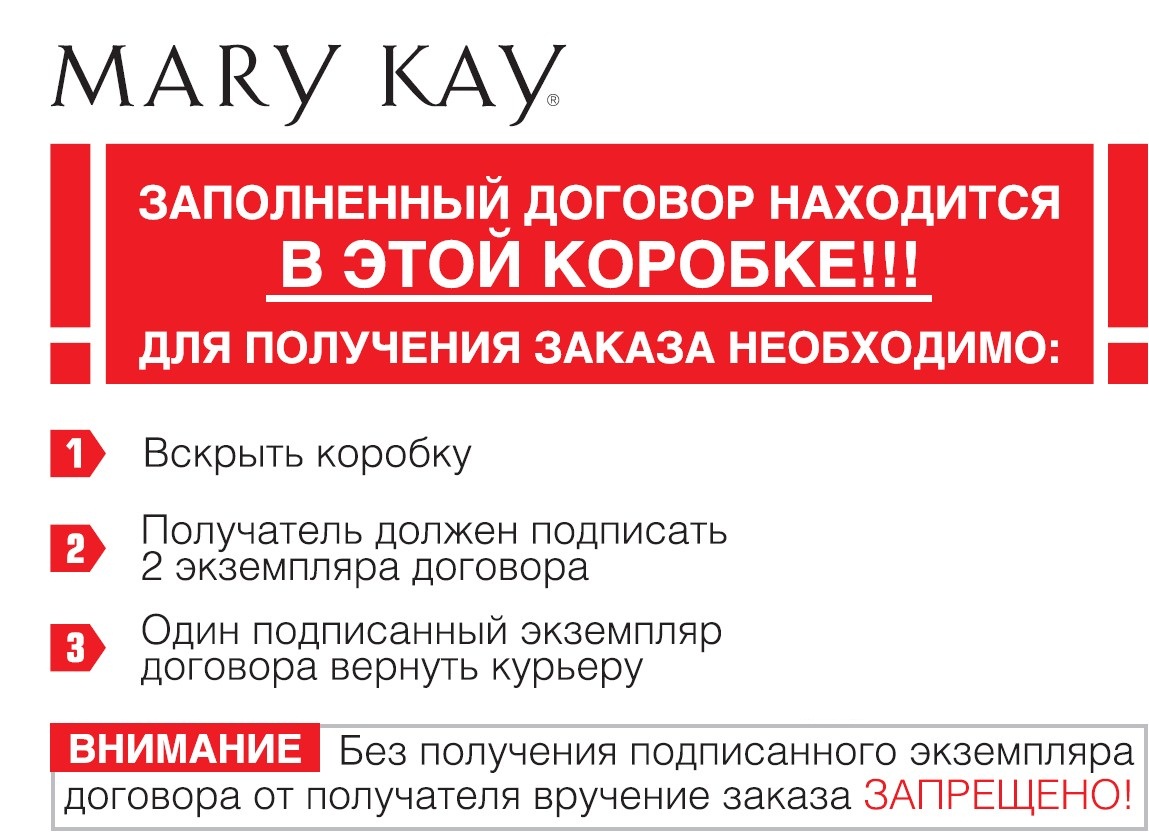 Получателю необходимо вскрыть коробку со стикером* и извлечь два экземпляра договора. Внимательно ознакомится с документом и при согласии со всеми его пунктами поставить свою подпись на титульном листе справа от своей Фамилии Имени и Отчества (далее ФИО). Подписать необходимо два экземпляра договора, один остается у получателя, а второй передается курьеру для возврата в компанию «Мэри Кэй» - только при этом условии он сможет получить свой заказ. Образец документа на рисунке 1.Рисунок 1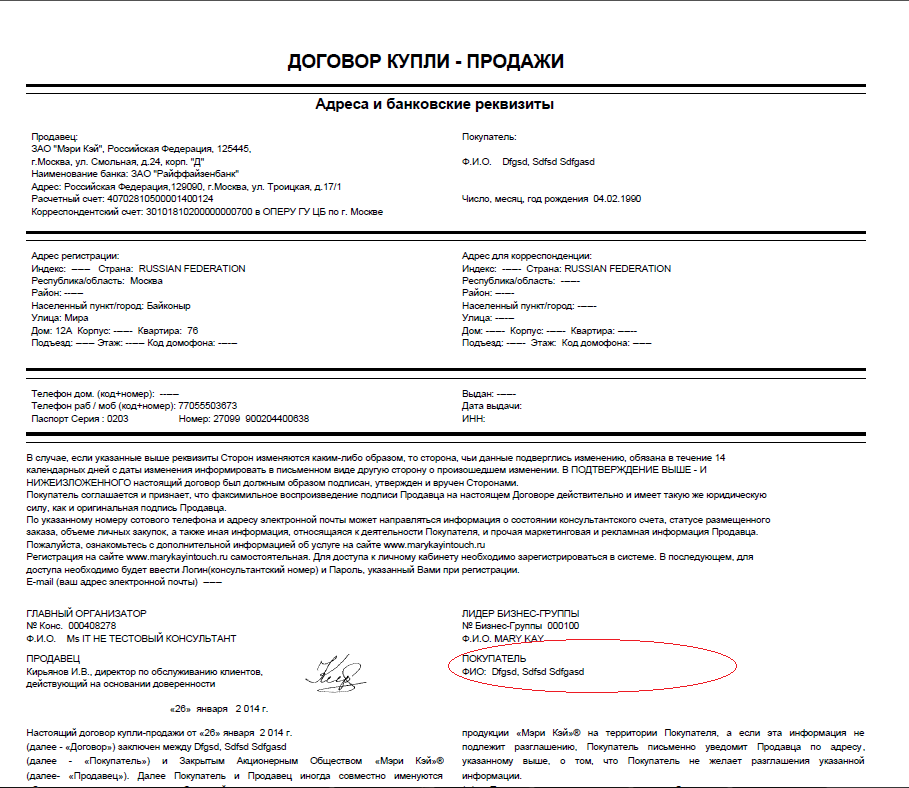 Переадресация заказаИзменить адрес доставки уже оформленного заказа можно направив заявление в Справочно-информационный отдел Компании, сроки и стоимость доставки будут учтены в зависимости от адреса переадресации.Срок хранения на складе КомпанииСрок хранения заказа на складе Компании – 3 месяца. В течение этого срока Консультант может забрать свой заказ или вновь оформить платную доставку, обратившись в Справочно-информационный отдел Компании.Важно знать!Адресная доставка не осуществляется: на стройплощадки, вокзалы, станции метрополитена, цеха, гаражно-строительные кооперативы, передвижные пункты продаж - не имеющие адреса доставки; садово-огородные товарищества - не имеющие наименования улиц и нумерации домов; секретные и несуществующие объектыЕсли в адресе доставки отсутствует полная информация (например, не указаны название компании, номер офиса/кабинета, номер дома, квартиры, улица), курьер звонит по указанным в заказе телефонным номерам для уточнения местонахождения получателя. В случае если по адресу доставки действует пропускная система, получателю заказа необходимо заранее заказать пропуск, либо курьер ожидает у пропускного пункта в течение 15 минут Тип доставкиАдресная доставкаДень размещения заказаДень отгрузкиДень начала отсчёта срока доставкипонедельникчетвергпятницавторникпятницапонедельниксредапонедельниквторникчетвергвторниксредаПятница_суббота_воскресеньесредачетверг